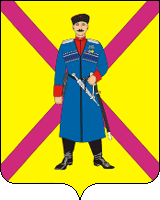 АДМИНИСТРАЦИЯ СРЕДНЕЧЕЛБАССКОГО СЕЛЬСКОГО ПОСЕЛЕНИЯ ПАВЛОВСКОГО РАЙОНАПОСТАНОВЛЕНИЕот  01.11.2019                                                                № 111 поселок ОктябрьскийОб утверждении Порядка выдачи разрешения представителем нанимателя (работодателем) муниципальному служащему администрации Среднечелбасского сельского поселения Павловского района на участие на безвозмездной основе в управлении некоммерческими организациями в качестве единоличного исполнительного органа или вхождение в состав их коллегиальных органов управленияРуководствуясь пунктом 3 части 1 статьи 14 Федерального закона от 2 марта 2007 года № 25-ФЗ «О муниципальной службе в Российской Федерации постановляю:1.Утвердить Порядок выдачи разрешения представителем нанимателя (работодателем) муниципальному служащему администрации Среднечелбасского сельского поселения Павловского района на участие в безвозмездной основе в управлении некоммерческими организациями в качестве единоличного органа или вхождение в состав их коллегиальных органов управления (прилагается).2. Настоящее постановление обнародовать путем размещения на официальном  сайте администрации Среднечелбасского сельского поселения Павловского района в информационно-телекоммуникационной сети «Интернет»( www.sred-sp.ru).3.Контроль за выполнением настоящего постановления оставляю за собой.4. Настоящее постановление вступает в силу после его официального обнародования (опубликования).Глава Среднечелбасского сельского поселенияПавловского района							         В.А.Жук          Приложение     	к постановлению              администрацииСреднечелбасского сельского поселения Павловского района   от 01.11.2019 № 111Порядоквыдачи разрешения представителем нанимателя (работодателем) муниципальному служащему администрации Среднечелбасского сельского поселения Павловского района на участие на безвозмездной основе в управлении некоммерческими организациями в качестве единоличного исполнительного органа или вхождение в состав их коллегиальных органов управления1. Настоящий Порядок выдачи разрешения представителем нанимателя (работодателем) муниципальному служащему администрации Среднечелбасского сельского поселения Павловского района на участие на безвозмездной основе в управлении некоммерческими организациями в качестве единоличного исполнительного органа или вхождение в состав их коллегиальных органов управления (далее - Порядок) разработан в целях реализации положений Федерального закона от 2 марта 2007 года №25-ФЗ «О муниципальной службе в Российской Федерации», Закона Краснодарского края от 8 июня 2007 года №1244-КЗ «О муниципальной службе в Краснодарском крае» и определяет процедуру выдачи главой Среднечелбасского сельского поселения Павловского района (далее – представитель нанимателя (работодатель) разрешения муниципальному служащему администрации Среднечелбасского сельского поселения Павловского района (далее – муниципальный служащий) на участие на безвозмездной основе в управлении общественной организацией (кроме политической партии и органа профессионального союза, в том числе выборного органа первичной профсоюзной организации, созданной в администрации Среднечелбасского сельского поселения Павловского района, аппарате избирательной комиссии муниципального образования), жилищным, жилищно-строительным, гаражным кооперативом, товариществом собственников недвижимости в качестве единоличного исполнительного органа или вхождение в состав их коллегиальных органов управления (далее – участие в управлении некоммерческими организациями).2. Муниципальный служащий не позднее чем за 10 рабочих дней до предполагаемого дня участия начала участия в управлении обязан получить разрешение представителя нанимателя (работодателя) в соответствии с настоящим Порядком.3. Муниципальный служащий обязан обратиться к представителю нанимателя (работодателю) с заявлением о выдаче разрешении на участие в управлении некоммерческой организацией (далее - заявление). Заявление составляется по форме согласно приложению №1 к настоящему Порядку.К заявлению прилагаются копии учредительных документов некоммерческой организации (устав, положение), копия решения некоммерческой организации о привлечении к работе муниципального служащего (протокол, ходатайство, проект договора, другое), в соответствии с которыми будет осуществляться участие муниципального служащего в управлении некоммерческой организацией.4. Заявление представляется муниципальным служащим лицу, ответственному в администрации Среднечелбасского сельского поселения Павловского района за кадровую работу и работу по профилактике коррупционных или иных правонарушений (далее – ответственному лицу).5. Заявление предоставляется лично.6. Регистрация заявления осуществляется ответственным лицом в журнале учёта заявлений о выдаче разрешений на участие на безвозмездной основе в управлении некоммерческими организациями в качестве единоличного исполнительного органа или вхождение в состав их коллегиальных органов управления (далее – журнал) в день его представления.Журнал оформляется по форме согласно приложению №2 к настоящему Порядку. Листы журнала должны быть прошнурованы, пронумерованы. Журнал хранится у ответственного лица. 7. В течение пяти рабочих дней со дня регистрации заявление рассматривается ответственным лицом, которое, руководствуясь Федеральным законом от 25 декабря 2008 года №273-ФЗ «О противодействии коррупции» и иными нормативными правовыми актами Российской Федерации, по результатам его рассмотрения готовит мотивированное заключение, содержащее вывод об отсутствии или наличии оснований для отказа муниципальному служащему в участии в управлении отдельными некоммерческими организациями (далее – заключение). Мотивированное заключение носит рекомендательный характер.8. В целях подготовки заключения ответственное лицо запрашивает пояснения от муниципального служащего; в отдельных случаях составляет проекты письменных запросов, направляемых от имени представителя нанимателя (работодателя) в установленном порядке в органы государственной власти, органы местного самоуправления муниципальных образований и заинтересованные организации.9. В случае направления запросов срок рассмотрения заявления и подготовки заключения продлевается до 45 календарных дней со дня регистрации заявления.10. Заявление с прилагаемыми к нему документами и мотивированное заключение в день подготовки заключения передаются ответственным лицом представителю нанимателя (работодателю) для рассмотрения и принятия решения.11. По результатам рассмотрения представитель нанимателя (работодатель) в срок не позднее 5 рабочих дней со дня поступления к нему заявления и заключения принимает одно из следующих решений:1) разрешить муниципальному служащему участие в управлении некоммерческой организацией;2) отказать муниципальному служащему в выдаче разрешения на участие в управлении некоммерческой организацией.Основанием для отказа муниципальному служащему в участии на безвозмездной основе в управлении некоммерческой организацией в качестве единоличного исполнительного органа или вхождение в состав её коллегиальных органов управления является возникновение у муниципального служащего при исполнении должностных обязанностей и одновременном участии в управлении некоммерческой организацией личной заинтересованности, которая приводит или может привести к конфликту интересов.Решение представителя нанимателя (работодателя) принимается путём наложения на заявлении соответствующей резолюции.12. Рассмотренные представителем нанимателя (работодателем) заявление и заключение, а также резолюция, содержащая информацию о принятом им по результатам рассмотрения решении (далее – информация), передаются ответственному лицу в день, следующий за днём принятия решения, для внесения соответствующей отметки в журнал регистрации заявлений.13. Ответственное лицо в течение двух рабочих дней после поступления информации обеспечивает ознакомление с ней представившего заявление муниципального служащего под роспись в журнале регистрации заявлений.В случае отсутствия возможности личного ознакомления муниципального служащего с информацией ответственное лицо направляет информацию муниципальному служащему по почте заказным письмом с уведомлением о вручении, о чем в журнал регистрации заявлений вносится соответствующая запись, в срок, предусмотренный абзацем первым настоящего пункта.14. Заявление и заключение с информацией приобщаются к личному делу муниципального служащего в течение двух рабочих дней со дня ознакомления муниципального служащего с информацией (направления информации по почте).ГлаваСреднечелбасского сельского поселенияПавловского района                                                                                В.А. Жук                                                               ________________________________________                                                                           (наименование должности работодателя)                                                              ________________________________________                                                                                            (инициалы, фамилия)                                                              ________________________________________                                                                          (должность муниципального служащего)                                                              ________________________________________                                                              ________________________________________                                                              ________________________________________                                                              ________________________________________                                                                                            (инициалы, фамилия)Заявлениео выдаче разрешения на участие на безвозмездной основе в управлении некоммерческими организациями в качестве единоличного исполнительного органа или вхождение в состав их коллегиальных органов управленияЯ, ____________________________________________________________________,   (Ф.И.О., должность муниципального служащего с указанием структурного подразделения)____________________________________________________________________________________________________________________________________________________________________________________________________________________,прошу разрешить мне участвовать в управлении некоммерческой организацией_______________________________________________________________________    (наименование, адрес, ИНН, сфера деятельности некоммерческой организации)______________________________________________________________________________________________________________________________________________(характер участия муниципального служащего в управлении некоммерческой организацией (единолично или в составе исполнительного органа)______________________________________________________________________________________________________________________________________________Приложение: ___________________________________________________________                               учредительные документы некоммерческой организации и т.п.___________________     __________________   ____________________________        (дата)                                          (подпись)                                  (расшифровка подписи)Заявление зарегистрировано в журнале регистрации____________________ за ______________________           (дата)                                                      (номер)______________  _____________________    _______________________________   (должность)                     (подпись)                                  (Ф.И.О. ответственного лица)Глава Среднечелбасского сельского поселенияПавловского района                                                                   В.А. ЖукПриложение №1к Порядку выдачи разрешенияпредставителем нанимателя (работодателем) муниципальному служащему администрацииСреднечелбасского сельского поселенияПавловского района на участие на безвозмездной основе в          управлении некоммерческимиорганизациями в качестве единоличного исполнительного органа или вхождение в состав их коллегиальных органов управления